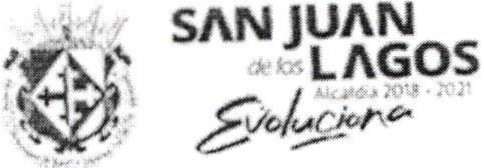 MINUTA  1  DE TRABAJO  DE LA COMISIÓN  EDILICIA  ESPECIAL   DEL DEPORTE   DELH. AYUNTAMIENTO  CONSTITUCIONAL DE SAN JUAN DE LOS LAGOS, JALISCO.En la ciudad de San Juan de los Lagos, Jalisco . · Siendo las  4:18   PM del día   28 del mes de enero del 2020 , reunidos  en  EL SALON  DE SESIONES  del palacio  municipal de este H. Ayuntamiento de San Juan de los Lagos, Jalisco , ubicado en la planta alta de Presidencia Municipal , en la calle Simón  Hernández  número  1  (uno) ,  Colonia  Centro  de ésta Ciudad , en mi carácter de Presidente de la Comisión Edilicia del deporte del H. Ayuntamiento Constitucional de San Juan de  los  Lagos,  Jalisco ;  conforme  al  articulo  8 punto 1 fracción 11 inciso e y el artículo 25 de la Ley de Transparencia y Acceso a la Información Pública del  Estado de Jalisco  y  sus  Municipios , y  en  los términos  del  artículo 49 fracción 11 y IV de la Ley de Gobierno y Administración Pública Municipal del Estado de Jalisco y sus Municipios ; donde  se les pide a los integrantes asistir puntualmente y permanecer en las sesiones de la comisión y de sus actividades , a través de la forma y mecanismos que establezcan los ordenamientos municipales y , con el objeto de revisar la correspondencia  de  la  presente  Comisión  desarrollándose  bajo  lo siguiente :ORDEN DEL DÍA.l.	Lista de asistencia y declaratoria del Quórum Legal.11.	Lectura Y Aprobación  del Orden del Día.111.	Asuntos   varios .IV.	Clausura de la sesión .DESAHOGO.l.	LISTA DE ASISTENCIA Y DECLARATORIA  DEL QUÓRUM LEGAL.C. Luis Humberto Cruz García Regidor y Presidente de la comisión ....presente C. Eduardo Saúl García Padilla Regidor ... ... . .. ..... . ...... ... ........ . . .......ausenteC. Juan Ramírez Tostado  Director de deporte  ...... ...... . .......... . ... ....presenteC. José Gerardo Flores Zermeño Promotor de deportes . ...... ..... .......presente C. Juan Manuel Lozano  Pérez vocal ...... ............ ........................... presenteC . Pedro Carreras Sánchez Vocal. ....... ............. ........ ....... ... . .......presenteC . Marcelo Martin Padilla Vocal. ..... ...... ........ . ............... ..... .... .. . ..presenteC. J. Gustavo Aguilera Aguirre Vocal. ........... ......... . ...... . . . ............ presenteC. Ismael De Anda Campos Vocal. ........... ...... ... ............... ..........presenteC. Graciela  Delgadillo  de  Rueda  vocal. ... ...... . ..... . .. . .. ....... .. ... ......  presenteC. Nezly Vianey Ruiz López vocal. ..... ............... ... ....... ........... .. . presente11.	Lectura Y  Aprobación  del Orden  del  Día.Se aprueba por unanimidad de los presentes la orden del día y se procede a seguir con el siguiente punto.111.	Asuntos    varios.En voz de C. Gustavo Aguilera Aguirre comenta que el pasto del campo de beis bol de la Martinica ya está muy amarillo para que comiencen a darle mantenimiento.El C. Juan Ramírez Tostado comenta que se cheque bien la calidad del pasto sintético que se pondrá en el campo maestro Jurarías y presenta otra cotización más.El C. Pedro Carreras Sánchez hace la petición de un vehículo para trasladar a 18 personas al torneo de básquet bol en Arandas Jalisco que se llevara a cabo el próximo viernes 31 de enero y sábado 1 de febrero y con la posibilidad de pasar a las finales que serían el domingo 2 de febrero por la mañana .En voz del C. Marcelo Martin Padilla comenta que estaría bien poner a un responsable para canalizar asuntos del consejo deportivo .IV.	CLAUSURA DE LA SESION.No existiendo ningún otro tema a tratar se da por clausurada la reunión de trabajo siendo las 5:22 pm del día de hoy firmando lo que en ella intervinieron quisieron y supieron hacerlo por y ante el presidente de la Comisión Edilicia Especial de este H. Ayuntamiento .ATENTAMENTE :SAN JUAN DE LOS LAGOS JALISCO	ENERO DEL 2020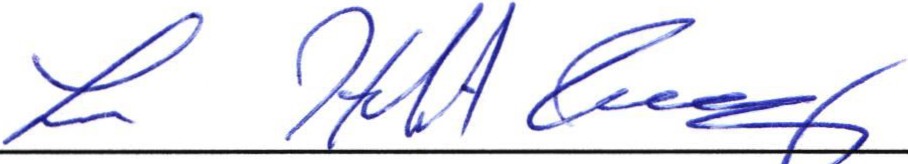 írez Tostado Director de deportes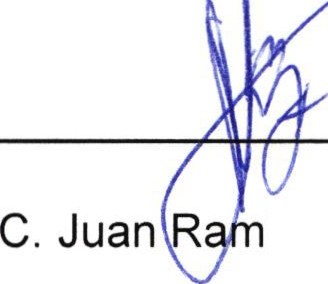 C. José Gerardo Flores Zermeño vocal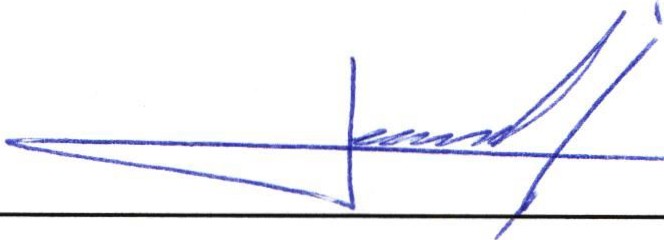 C. Juan Manuel Lozano  Pérez vocal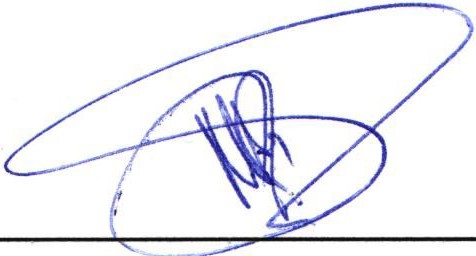 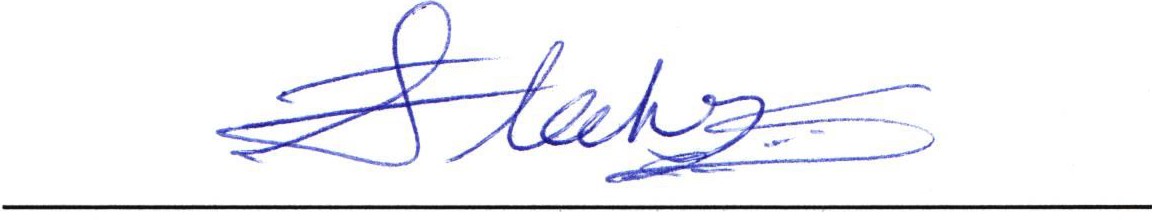 C. Pedro  Carrera Sánchez  vocal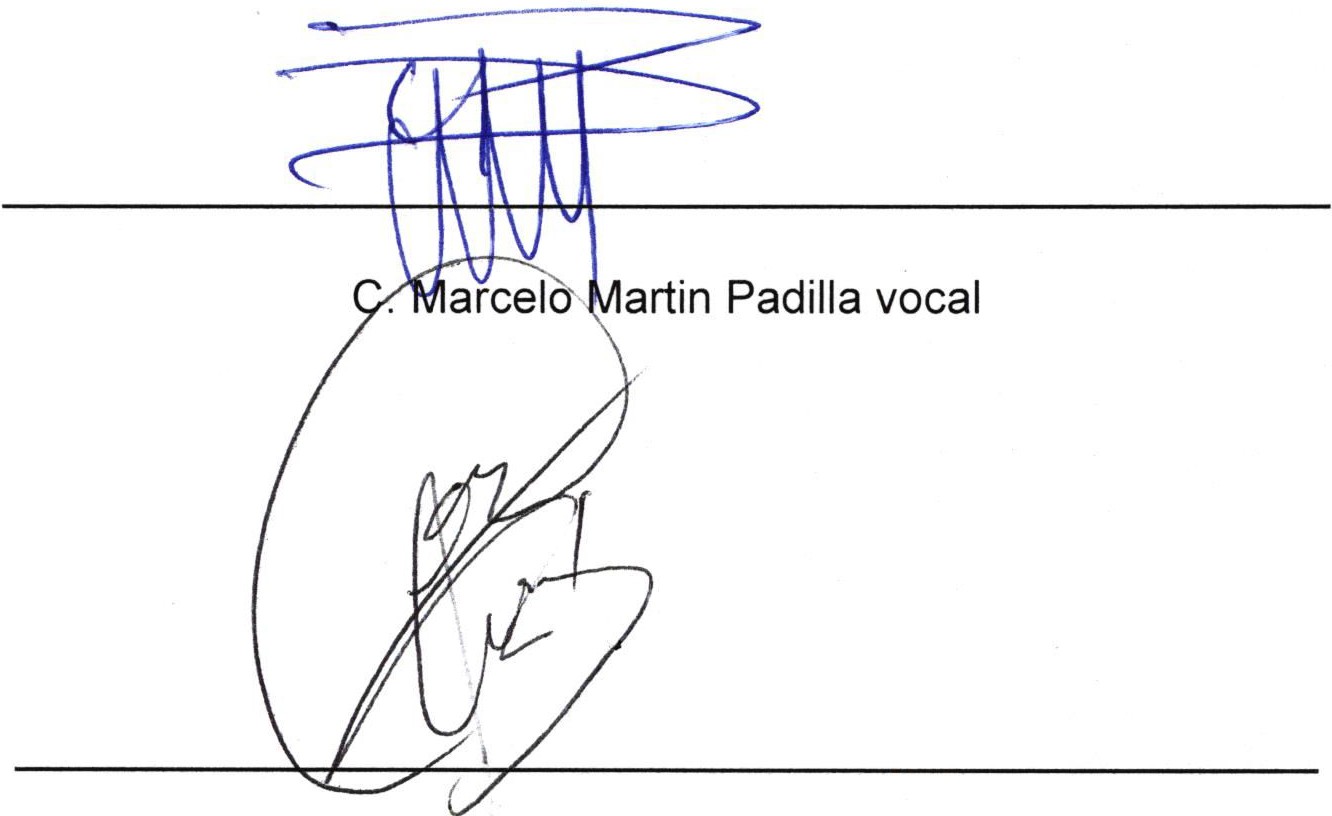 J. Gustavo Aguilera Aguirre vocali') .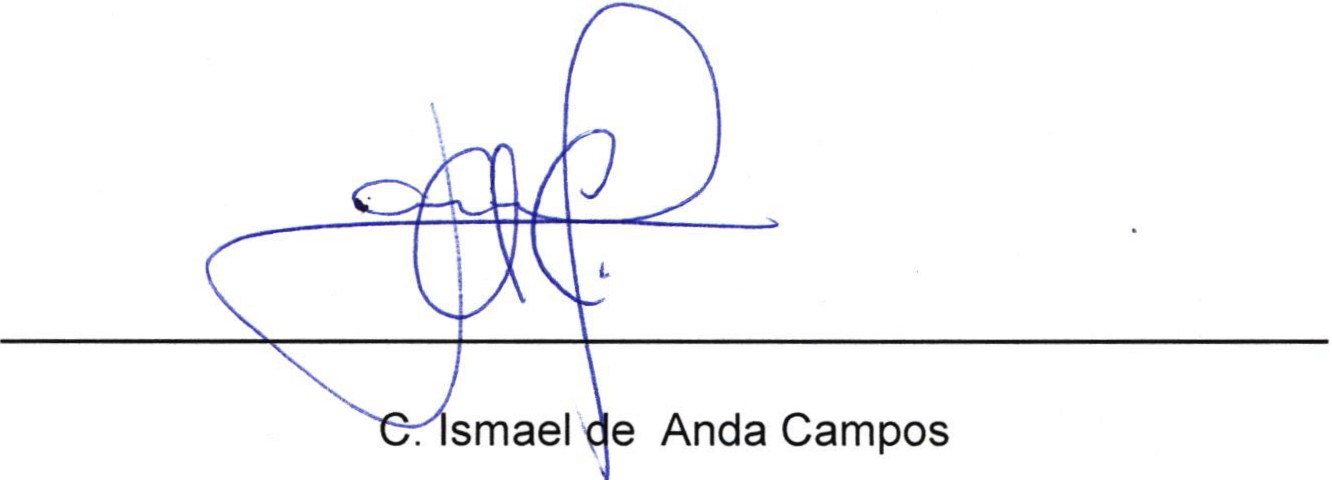 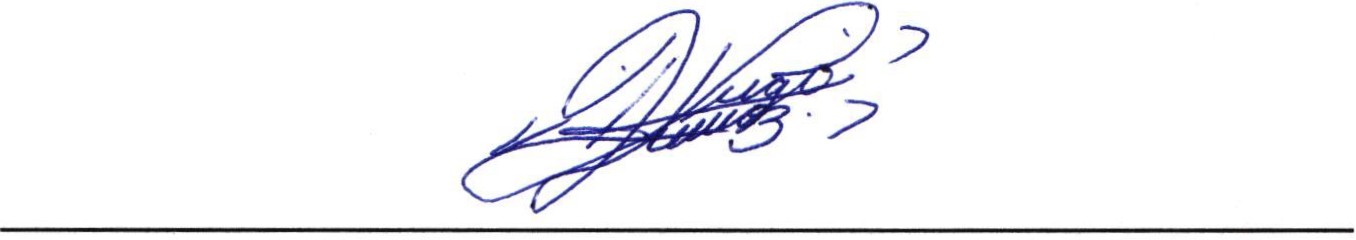 C. Graciela Delgadillo de Rueda vocal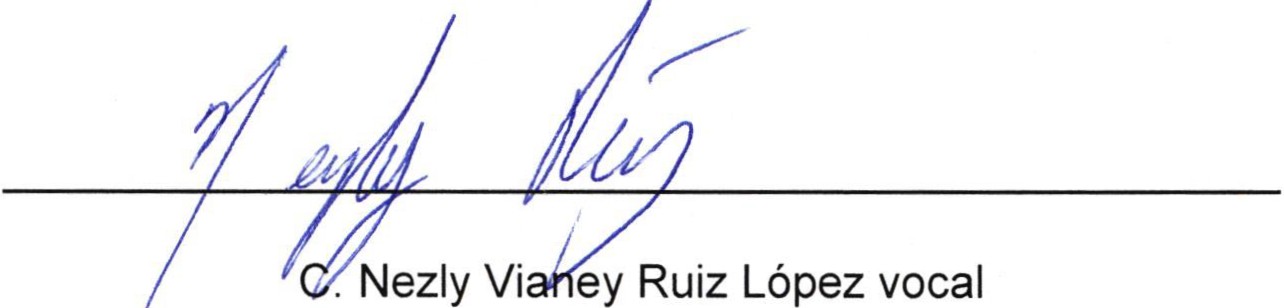 